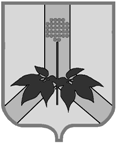 АДМИНИСТРАЦИЯ ДАЛЬНЕРЕЧЕНСКОГО МУНИЦИПАЛЬНОГО РАЙОНАПОСТАНОВЛЕНИЕ 09 января  2014г.                                           г. Дальнереченск                                                                 № 1-паОб утверждении Положения о комиссии по делам несовершеннолетних и защите их прав администрации Дальнереченского муниципального района     В соответствии с Федеральным Законом от 24.06.1999г. №120-ФЗ «Об основах системы профилактики безнадзорности и правонарушений несовершеннолетних», постановлением Правительства Российской Федерации от 06 ноября 2013г. №995 «Об утверждении Примерного положения о комиссиях по делам несовершеннолетних и защите их прав», Законом Приморского края от 08.11.2005г. №296-КЗ «О комиссиях по делам несовершеннолетних и защите их прав», руководствуясь Уставом Дальнереченского муниципального района, администрация Дальнереченского муниципального районаПОСТАНОВЛЯЕТ:1. Утвердить Положение о комиссии по делам несовершеннолетних и защите их прав администрации Дальнереченского муниципального района.2. Признать утратившим силу постановление администрации Дальнереченского муниципального  района от 21.05.2013г. №236-па «Об утверждении Положения о комиссии по делам несовершеннолетних и защите их прав администрации Дальнереченского муниципального района».3. Контроль за исполнением постановления возложить на первого заместителя главы администрации Дальнереченского муниципального района Асанидзе О.А. 4. Настоящее постановление вступает в законную силу со дня его обнародования в установленном порядке.Глава администрации Дальнереченского муниципального района                                                                    В.С. Дернов  Приложениек постановлению администрацииДальнереченского муниципального районаот 09.01.2014г.  № 1-паПОЛОЖЕНИЕо комиссии по делам несовершеннолетних и защите их прав администрации Дальнереченского муниципального района1. Общие положения.1.1. Комиссия по делам несовершеннолетних и защите их прав администрации Дальнереченского муниципального района (далее -Комиссия) является постоянно действующим коллегиальным межведомственным органом, обеспечивающим координацию деятельности органов и учреждений системы профилактики, осуществляющих свою деятельность на территории Дальнереченского муниципального района, направленную на предупреждение безнадзорности, беспризорности, правонарушений и антиобщественных действий несовершеннолетних, выявление и устранение причин и условий, способствующих этому, обеспечение защиты прав и законных интересов несовершеннолетних, социально-педагогической реабилитации несовершеннолетних, находящихся в социально опасном положении, выявление и пресечение случаев вовлечения несовершеннолетних в совершение преступлений и антиобщественных действий. 1.2. Комиссия в своей деятельности руководствуется Конституцией Российской Федерации, международными договорами Российской Федерации и ратифицированными ею международными соглашениями в сфере защиты прав детей, федеральными конституционными законами, федеральными законами, актами Президента Российской Федерации и Правительства Российской Федерации, законами Приморского края, нормативными правовыми актами Дальнереченского муниципального района, настоящим Положением.1.3. Обеспечение деятельности Комиссии осуществляется отделом по организации работы комиссии по делам несовершеннолетних и защите их прав администрации Дальнереченского муниципального района, создаваемым главой администрации Дальнереченского муниципального района.1.3. Комиссия имеет бланк и печать со своим наименованием.2. Основные направления деятельности КомиссииКомиссия:2.1. координирует деятельность органов и учреждений системы профилактики безнадзорности и правонарушений несовершеннолетних на территории Дальнереченского муниципального района;2.2. обеспечивает осуществление мер, предусмотренных федеральным и краевым законодательством, по защите и восстановлению прав и законных интересов несовершеннолетних, защите их от всех форм дискриминации, физического или психического насилия, оскорбления, грубого обращения, сексуальной и иной эксплуатации, выявлению и устранению причин и условий, способствующих безнадзорности, беспризорности, правонарушениям и антиобщественным действиям несовершеннолетних;2.3. рассматривает дела об административных правонарушениях, совершенными несовершеннолетними, их родителями (законными представителями) либо иными лицами, предусмотренных Кодексом Российской Федерации об административных правонарушениях и Законом Приморского края от 5 марта 2007 года N 44-КЗ "Об административных правонарушениях в Приморском крае";2.4. принимает участие в разработке проектов нормативных правовых актов по вопросам профилактики безнадзорности и правонарушений несовершеннолетних, муниципальных целевых программ, предусматривающих защиту прав и законных интересов несовершеннолетних;2.5. рассматривает жалобы и заявления несовершеннолетних, родителей и иных законных представителей и других лиц, связанные с нарушением или ограничением прав и законных интересов несовершеннолетних;2.6. подготавливает совместно с соответствующими органами или учреждениями материалы, представляемые в суд, по вопросам, связанным с содержанием несовершеннолетних в специальных учебно-воспитательных учреждениях закрытого типа, а также по иным вопросам, предусмотренным федеральным законодательством;2.7. взаимодействует с гражданами, общественными и религиозными организациями (объединениями);2.8. обращается в суд за защитой прав и законных интересов несовершеннолетних в соответствии с федеральным законодательством;2.9. дает согласие на отчисление несовершеннолетних обучающихся, достигших возраста 15 лет и не получивших основного общего образования, организациям, осуществляющим образовательную деятельность;2.10. дает при наличии согласия родителей (законных представителей) несовершеннолетнего обучающегося и МКУ «Управление народного образования» Дальнереченского муниципального района, согласие на оставление несовершеннолетними, достигшими возраста 15 лет, общеобразовательных организаций до получения основного общего образования. Комиссия принимает совместно с родителями (законными представителями) несовершеннолетних, достигших возраста 15 лет и оставивших общеобразовательные организации до получения основного общего образования, и МКУ «Управление народного образования» Дальнереченского муниципального района, не позднее чем в месячный срок меры по продолжению освоения несовершеннолетними образовательной программы основного общего образования в иной форме обучения и с согласия их родителей (законных представителей) по трудоустройству таких несовершеннолетних;2.11. обеспечивает оказание помощи в трудовом и бытовом устройстве несовершеннолетних, освобожденных из учреждений уголовно-исполнительной системы либо вернувшихся из специальных учебно-воспитательных учреждений, а также состоящих на учете в уголовно-исполнительной инспекции, содействия в определении форм устройства других несовершеннолетних, нуждающихся в помощи государства, а также осуществление иных функций по социальной реабилитации несовершеннолетних, которые предусмотрены федеральным и краевым законодательством;2.12. дает совместно с соответствующей государственной инспекцией труда согласие на расторжение трудового договора с работниками в возрасте до 18 лет по инициативе работодателя (за исключением случаев ликвидации организации или прекращения деятельности индивидуального предпринимателя);2.13. применяет меры воздействия в отношении несовершеннолетних, их родителей или иных законных представителей в случаях и порядке, которые предусмотрены законодательством Российской Федерации и законодательством Приморского края; 2.14. направляет материалы в отношении несовершеннолетних, употребляющих спиртные напитки, наркотические средства, психотропные или одурманивающие вещества, в учреждения здравоохранения для проведения соответствующих лечебно-профилактических и реабилитационных мер;2.15. принимает решения на основании заключения психолого-медико-педагогической комиссии о направлении несовершеннолетних в возрасте от 8 до 18 лет, нуждающихся в специальном педагогическом подходе, в специальные учебно-воспитательные учреждения открытого типа с согласия родителей (законных представителей), а также самих несовершеннолетних в случаях достижения ими возраста 14 лет;2.16. использует в работе краевой банк данных "О семьях и несовершеннолетних, находящихся в социально опасном положении";2.17. подготавливает и направляет в Приморскую краевую межведомственную комиссию по делам несовершеннолетних и защите их прав ежеквартально, не позднее 15 числа месяца, следующего за отчетным, отчеты о работе по профилактике безнадзорности и правонарушений несовершеннолетних на территории Дальнереченского муниципального района по форме, установленной Приморской краевой межведомственной комиссией по делам несовершеннолетних и защите их прав;2.18. рассматривает информацию (материалы) о фактах совершения несовершеннолетними, не подлежащими уголовной ответственности в связи с недостижением возраста наступления уголовной ответственности, общественно опасных деяний и принимает решения о применении к ним мер воспитательного воздействия или о ходатайстве перед судом об их помещении в специальные учебно-воспитательные учреждения закрытого типа, а также ходатайства, просьбы, жалобы и другие обращения несовершеннолетних или их родителей (законных представителей), относящихся в установленной сфере к деятельности комиссии;2.19. обращаются в суд по вопросам возмещения вреда, причиненного здоровью несовершеннолетнего, его имуществу, и (или) морального вреда в порядке, установленном законодательством Российской Федерации;3. Комиссия имеет право3.1. запрашивать и бесплатно получать от государственных органов, органов местного самоуправления, организаций независимо от организационно-правовых форм необходимые для работы сведения;3.2. приглашать должностных лиц, специалистов, граждан для получения от них информации и объяснений по рассматриваемым вопросам;3.3. привлекать для участия в работе представителей государственных органов, органов местного самоуправления, организаций независимо от организационно-правовых форм и других заинтересованных лиц;3.4. вносить представления в государственные органы, органы местного самоуправления, организации независимо от организационно-правовых форм по вопросам, касающимся прав и законных интересов несовершеннолетних;3.5. вести прием несовершеннолетних, родителей (иных законных представителей) несовершеннолетних и иных лиц;3.6. ставить перед компетентными органами вопрос о привлечении к ответственности должностных лиц и граждан в случае невыполнения ими постановлений комиссий по делам несовершеннолетних и защите их прав и непринятия мер по выполнению представлений комиссий;3.7. применять к несовершеннолетнему, совершившему противоправное деяние, меры воспитательного воздействия в соответствии с федеральным законодательством;3.8. применять меры воздействия к родителям (иным законным представителям) несовершеннолетнего, иным лицам за нарушение его прав и законных интересов в соответствии с федеральным законодательством;3.9. обращаться в суд с исками в соответствии с федеральным законодательством;3.10. принимать постановления, которые обязательны для исполнения государственными и общественными организациями, предприятиями и учреждениями, должностными лицами и гражданами;3.11. проверять условия содержания, воспитания и обучения несовершеннолетних в общеобразовательных и дошкольных учреждениях Дальнереченского муниципального района, и в КГКУСО «Дальнереченский СРНЦ «Надежда»;3.12. осуществлять иные права, предусмотренные федеральным законодательством.4. Состав Комиссии4.1. Комиссия формируются постановлением администрации Дальнереченского муниципального района в составе председателя, заместителя председателя, ответственного секретаря и других 4 - 12 членов Комиссии. 4.2. Председателем Комиссии является заместитель главы администрации Дальнереченского муниципального района, курирующий социальные вопросы.4.3. На постоянной штатной основе в состав Комиссии входят ответственный секретарь и инспектор по работе с детьми (имеющие высшее педагогическое или высшее юридическое образование и опыт работы с несовершеннолетними не менее трех лет либо опыт работы с несовершеннолетними в комиссиях не менее пяти лет). Другие члены Комиссии осуществляют работу на общественных началах.4.4. Ответственный секретарь и инспектор по работе с детьми являются муниципальными служащими, работают на постоянной штатной основе и освобождены от других обязанностей. Ответственный секретарь Комиссии замещает должность муниципальной службы не ниже главного специалиста 1 разряда, инспектор по работе с детьми - не ниже ведущего специалиста 1 разряда.4.5. В состав Комиссии могут входить представители органов местного самоуправления Дальнереченского муниципального района, органов управления социальной защитой населения и учреждений социального обслуживания, органов опеки и попечительства, органов управления здравоохранением, образованием, органов по делам молодежи, государственной службы занятости населения, правоохранительных органов, органов и учреждений уголовно-исполнительной системы, представители общественных объединений, религиозных конфессий, граждане, имеющие опыт работы с несовершеннолетними, депутаты Дальнереченского муниципального района, а также другие заинтересованные лица.4.6. Положение Комиссии утверждается постановлением администрации Дальнереченского муниципального района. 5. Организация деятельности Комиссии5.1.Председатель Комиссии:5.1.1. осуществляет руководство деятельностью Комиссии;5.1.2. председательствует на заседании Комиссии и организует ее работу;5.1.3. имеет право решающего голоса при голосовании на заседании Комиссии;5.1.4. представляет Комиссию в государственных органах, органах местного самоуправления и иных организациях;5.1.5. утверждает повестку заседания Комиссии;5.1.6. назначает дату заседания Комиссии;5.1.7. дает заместителю председателя Комиссии, ответственному секретарю Комиссии, членам Комиссии обязательные к исполнению поручения по вопросам, отнесенным к компетенции Комиссии;5.1.8. представляет уполномоченным органам (должностным лицам) предложения по формированию персонального состава Комиссии;5.1.9. осуществляет контроль за исполнением плана работы Комиссии, подписывает постановления Комиссии;5.1.10. обеспечивает представление установленной отчетности о работе по профилактике безнадзорности и правонарушений несовершеннолетних в порядке, установленном законодательством Российской Федерации и нормативными правовыми актами субъектов Российской Федерации.5.2. Заместитель председателя Комиссии:5.2.1. выполняет поручения председателя Комиссии;5.2.2. исполняет обязанности председателя Комиссии в его отсутствие;5.2.3. обеспечивает контроль за исполнением постановлений Комиссии;5.2.4. обеспечивает контроль за своевременной подготовкой материалов для рассмотрения на заседании Комиссии.5.3. ответственный секретарь Комиссии:5.3.1. осуществляет подготовку материалов для рассмотрения на заседании Комиссии;5.3.2. выполняет поручения председателя и заместителя председателя Комиссии;5.3.3. отвечает за ведение делопроизводства Комиссии;5.3.4. оповещает членов комиссии и лиц, участвующих в заседании Комиссии, о времени и месте заседания, проверяет их явку, знакомит с материалами по вопросам, вынесенными на рассмотрение Комиссии;5.3.5. осуществляет подготовку и оформление проектов постановлений, принимаемых Комиссией по результатам рассмотрения соответствующего вопроса на заседании;5.3.6. обеспечивает вручение копий постановлений Комиссии.5.4. Члены Комиссии обладают равными правами при рассмотрении и обсуждении вопросов (дел), отнесенных к компетенции Комиссии, и осуществляют следующие функции:5.4.1. участвуют в заседании Комиссии и его подготовке;5.4.2. предварительно (до заседания Комиссии) знакомятся с материалами по вопросам, выносимым на ее рассмотрение;5.4.2. вносят предложения об отложении рассмотрения вопроса (дела) и о запросе дополнительных материалов по нему;5.4.3. вносят предложения по совершенствованию работы по профилактике безнадзорности и правонарушений несовершеннолетних, защите их прав, выявлению и устранению причин и условий, способствующих безнадзорности и правонарушениям несовершеннолетних;5.4.4. участвуют в обсуждении постановлений, принимаемых Комиссией по рассматриваемым вопросам (делам), и голосуют при их принятии;5.4.5. составляют протоколы об административных правонарушениях в случаях и порядке, предусмотренных КоАП РФ;5.4.6. посещают организации, обеспечивающие реализацию несовершеннолетними их прав на образование, труд, отдых, охрану здоровья и медицинскую помощь, жилище и иных прав, в целях проверки поступивших в Комиссию сообщений о нарушении прав и законных интересов несовершеннолетних, наличии угрозы в отношении их жизни и здоровья, ставших известными в случаях применения насилия и других форм жестокого обращения с несовершеннолетними, а также в целях выявления причин и условий, способствовавших нарушению прав и законных интересов несовершеннолетних, их безнадзорности и совершению правонарушений;5.4.7. выполняют поручения председателя Комиссии.5.5. Председатель Комиссии несет персональную ответственность за организацию работы Комиссии и представление отчетности о состоянии профилактики безнадзорности и правонарушений несовершеннолетних в соответствии с законодательством Российской Федерации.5.6. Заседания Комиссии проводятся в соответствии с планом работы, а также по мере необходимости.5.7. Заседание Комиссии считается правомочным, если на нем присутствуют не менее половины ее членов. Члены Комиссии участвуют в ее заседаниях без права замены.5.8. На заседании Комиссии председательствует ее председатель, в его отсутствие заместитель председателя. В случаях их отсутствия полномочия председателя Комиссии выполняет председательствующий, избранный большинством голосов из состава членов комиссии.5.9. В случаях отсутствия на заседании комиссии ответственного секретаря Комиссии его полномочия исполняет инспектор по работе с детьми Комиссии.5.10. Решения Комиссии принимаются большинством голосов присутствующих на заседании членов Комиссии. При равенстве голосов членов Комиссии, голос председательствующего на заседании Комиссии является решающим.5.11. Заседание Комиссии оформляется протоколом с указанием даты и места заседания, содержания рассматриваемых вопросов, сведений о явке членов Комиссии и лиц, приглашенных на заседание Комиссии, других данных, относящихся к рассматриваемому вопросу, а так же сведений о принятых постановлениях. Протокол заседания подписывается председательствующим и ответственным секретарем Комиссии.5.12. Решения Комиссии оформляются в форме постановлений, в которых указываются:5.12.1. наименование Комиссии;5.12.2. дата;5.12.3. время и место проведения заседания;5.12.4. сведения о присутствующих и отсутствующих членах Комиссии;5.12.5. сведения об иных лицах присутствующих на заседании;5.12.6. вопрос повестки дня, по которому вынесено постановление;5.12.7. содержание рассматриваемого вопроса;5.12.8. выявление по рассматриваемому вопросу нарушения прав и законных интересов несовершеннолетних (при их наличии);5.12.9. сведения о выявленных причинах и условиях, способствующих безнадзорности, беспризорности, правонарушениям и антиобщественным действиям несовершеннолетних (при их наличии);5.12.10. решение, принятое по рассматриваемому вопросу;5.12.11. меры, направленные на устранение причин и условий, способствующих безнадзорности, беспризорности, правонарушениям и антиобщественным действиям несовершеннолетних, которые должны предпринять соответствующие органы или учреждения системы профилактики;5.12.12. сроки, в течении которых должны быть приняты меры, направленные на устранение причин и условий, способствующих безнадзорности, беспризорности, правонарушениям и антиобщественным действиям несовершеннолетних.5.13. Постановления комиссии направляются членам Комиссии, в органы и учреждения системы профилактики и иным заинтересованным лицам и организациям.5.14. Постановления, принятые Комиссией, обязательны для исполнения органами и учреждениями системы профилактики.5.15. Органы и учреждения системы профилактики обязаны сообщить Комиссии о мерах, принятых по исполнению постановления, в указанный в нем срок.5.16. Постановление подписывается председательствующим и заверяется печатью Комиссии.5.17. Постановление комиссии может быть обжаловано в порядке, установленном законодательством Российской Федерации.5.18. Комиссия при необходимости может проводить выездные заседания.5.19. О дате, времени и месте проведения заседания Комиссии извещается прокурор.5.20. Комиссия в своей деятельности ответственна и подотчетна главе администрации Дальнереченского муниципального района.ЛИСТ  СОГЛАСОВАНИЯпроекта постановления (распоряжения)администрации (главы) Дальнереченского муниципального районарегистрационный   № _____    от  __________________     2013г.«Об утверждении Положения о комиссии по делам несовершеннолетних и защите их прав администрации Дальнереченского муниципального района».(наименование вопроса)Главный специалист по делам несовершеннолетних и защите их прав администрации Дальнереченского муниципального района Демчук Маргарита ВалерьевнаРуководитель, ответственный за разработку проектаВывод о наличии (отсутствии)  коррупциогенных норм______________________________________________Постановление (распоряжение) разослать: адреса рассылки:Отдел по работе с территориями и делопроизводству  -  3 экз.Асанидзе, Демчук, ШестернинПримечание: Отдел по работе с территориями и делопроизводству рассылает копии постановлений (распоряжений) в строгом соответствии со списком, ответственность за качество указанного списка несет лично руководитель управления, отдела вынесшего проект муниципального правового акта.Передано в отдел по работе с территориями и делопроизводству «______»__________________20______г.Проект  составил главный специалист по делам несовершеннолетних и защите их прав                                                                                М.В. Демчук ЗАКЛЮЧЕНИЕо направлении  муниципального правового акта в Отдел по ведению регистра  нормативных правовых актов, уставов муниципальных образований Приморского края  правового департамента Администрации Приморского края_________________________________________________________________________________________________________________________________________________________________________________________________________________________________________________________________________________________________________________________________________________________________________________________________________________________________________________________________________________Начальник юридического отдела                                                                                            Е.А. ШестернинДолжностьФамилия, инициалыДата поступления  проекта на согласованиеЗамечанияДата согласования, подписьПервый заместитель главы администрации районаАсанидзе О.А.Начальник юридического отделаШестернин Е.А.